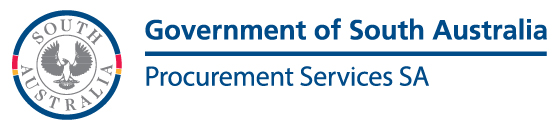 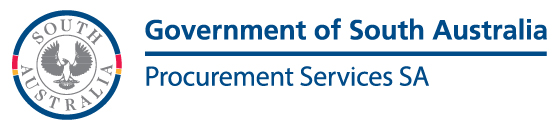 Supplier Debrief TemplateProject Name:Project Name:Project Name:Project Name:SupplierMeeting Date, Time, LocationPublic Authority AttendeesSupplier Attendees Welcome, Acknowledgement of Country, and IntroductionsWelcome, Acknowledgement of Country, and IntroductionsWelcome, Acknowledgement of Country, and IntroductionsWelcome, Acknowledgement of Country, and IntroductionsPurpose of the DebriefPurpose of the DebriefPurpose of the DebriefPurpose of the DebriefPurpose of this debrief meeting is to discuss the process undertaken in regards to selecting a supplier for Invitation…………... …….. and to provide feedback on your offer and an opportunity for us to also receive feedback.First and foremost, we would like to thank you for your response and appreciate the time, effort and cost involved in responding to requests of this nature. This debrief relates specifically to your response to this approach to market and is not a reflection of your overall capability or service provision. Things we will not be discussing: Weightings of individual evaluation criteriaScores against the evaluation criteriaRanking of responsesCommercial in confidence information Other respondents’ information (e.g. their offer, price etc)Purpose of this debrief meeting is to discuss the process undertaken in regards to selecting a supplier for Invitation…………... …….. and to provide feedback on your offer and an opportunity for us to also receive feedback.First and foremost, we would like to thank you for your response and appreciate the time, effort and cost involved in responding to requests of this nature. This debrief relates specifically to your response to this approach to market and is not a reflection of your overall capability or service provision. Things we will not be discussing: Weightings of individual evaluation criteriaScores against the evaluation criteriaRanking of responsesCommercial in confidence information Other respondents’ information (e.g. their offer, price etc)Purpose of this debrief meeting is to discuss the process undertaken in regards to selecting a supplier for Invitation…………... …….. and to provide feedback on your offer and an opportunity for us to also receive feedback.First and foremost, we would like to thank you for your response and appreciate the time, effort and cost involved in responding to requests of this nature. This debrief relates specifically to your response to this approach to market and is not a reflection of your overall capability or service provision. Things we will not be discussing: Weightings of individual evaluation criteriaScores against the evaluation criteriaRanking of responsesCommercial in confidence information Other respondents’ information (e.g. their offer, price etc)Purpose of this debrief meeting is to discuss the process undertaken in regards to selecting a supplier for Invitation…………... …….. and to provide feedback on your offer and an opportunity for us to also receive feedback.First and foremost, we would like to thank you for your response and appreciate the time, effort and cost involved in responding to requests of this nature. This debrief relates specifically to your response to this approach to market and is not a reflection of your overall capability or service provision. Things we will not be discussing: Weightings of individual evaluation criteriaScores against the evaluation criteriaRanking of responsesCommercial in confidence information Other respondents’ information (e.g. their offer, price etc)Selection ProcessSelection ProcessSelection ProcessSelection ProcessThe evaluation process was undertaken by an evaluation team comprising……..Responses were assessed against the criteria outlined in the evaluation plan which was approved prior to approaching the market. The evaluation comprised the following stages…….There were non-weighted criteria and weighted criteria as follows. Value for MoneyFrom a value for money perspective, a……. approach was utilised. The evaluation process was undertaken by an evaluation team comprising……..Responses were assessed against the criteria outlined in the evaluation plan which was approved prior to approaching the market. The evaluation comprised the following stages…….There were non-weighted criteria and weighted criteria as follows. Value for MoneyFrom a value for money perspective, a……. approach was utilised. The evaluation process was undertaken by an evaluation team comprising……..Responses were assessed against the criteria outlined in the evaluation plan which was approved prior to approaching the market. The evaluation comprised the following stages…….There were non-weighted criteria and weighted criteria as follows. Value for MoneyFrom a value for money perspective, a……. approach was utilised. The evaluation process was undertaken by an evaluation team comprising……..Responses were assessed against the criteria outlined in the evaluation plan which was approved prior to approaching the market. The evaluation comprised the following stages…….There were non-weighted criteria and weighted criteria as follows. Value for MoneyFrom a value for money perspective, a……. approach was utilised. Feedback on Offers receivedFeedback on Offers receivedFeedback on Offers receivedFeedback on Offers receivedOverall, the responses received were………………………………Overall, the responses received were………………………………Overall, the responses received were………………………………Overall, the responses received were………………………………Feedback on the quality of the Supplier’s Offer, and areas for improvementFeedback on the quality of the Supplier’s Offer, and areas for improvementFeedback on the quality of the Supplier’s Offer, and areas for improvementFeedback on the quality of the Supplier’s Offer, and areas for improvementFor each weighted evaluation criteria and non-weighted criteria:…...……In relation to Value for Money:….….Overall strengths and areas for improvement….….For each weighted evaluation criteria and non-weighted criteria:…...……In relation to Value for Money:….….Overall strengths and areas for improvement….….For each weighted evaluation criteria and non-weighted criteria:…...……In relation to Value for Money:….….Overall strengths and areas for improvement….….For each weighted evaluation criteria and non-weighted criteria:…...……In relation to Value for Money:….….Overall strengths and areas for improvement….….Any questions?Any questions?Any questions?Any questions?Do you have any questions?Do you have any questions?Do you have any questions?Do you have any questions?Feedback to the Public AuthorityFeedback to the Public AuthorityFeedback to the Public AuthorityFeedback to the Public AuthorityDo you have any feedback?Do you have any feedback?Do you have any feedback?Do you have any feedback?Meeting CloseMeeting CloseMeeting CloseMeeting CloseThank you once again for your response. We appreciate the time you have taken to attend this debrief meting and wish you all the best for the future. Thank you once again for your response. We appreciate the time you have taken to attend this debrief meting and wish you all the best for the future. Thank you once again for your response. We appreciate the time you have taken to attend this debrief meting and wish you all the best for the future. Thank you once again for your response. We appreciate the time you have taken to attend this debrief meting and wish you all the best for the future. 